Appendix – Wheels or No Wheels#1 : Think about what you know about skateboarding and surfing.         #2: Watch the No Days Off video.         Write a list of characteristics for each sport. Include information such as: 
equipment, rules, places, techniques, and any other characteristics you can think of.#3: Watch the Venn Diagram video.        Fill out the Venn diagram with your list of characteristics. Don’t forget to write similar characteristics in the middle section of the diagram.                SKATEBOARDING                               SURFING                       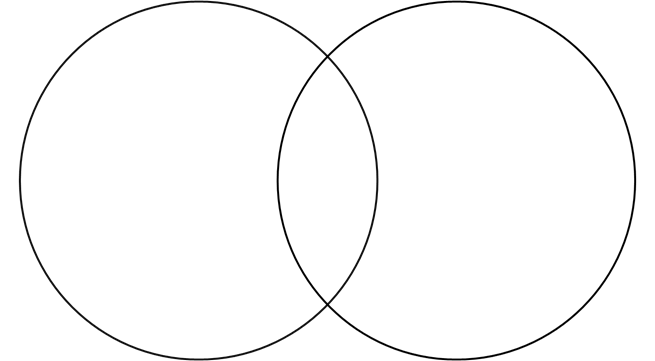 #5: Looking at the characteristics listed in your Venn diagram, think about the following questions: Would you rather be a professional skateboarder or a professional surfer?
_________________________________________________________________________________
_________________________________________________________________________________
Why?___________________________________________________________________________________________________________________________________________________________________________________________________________________________________________________Answer Sheet by: Josée Laflamme, CSDNWhere are these sports practised?SkateboardingWhere are these sports practised?SurfingWhat equipment is needed to practise these sports?SkateboardingWhat equipment is needed to practise these sports?SurfingWhat are the potential dangers of practising these sports?SkateboardingWhat are the potential dangers of practising these sports?SurfingList of characteristics for 
SKATEBOARDINGList of characteristics for 
SURFING.